RENTAL APPLICATION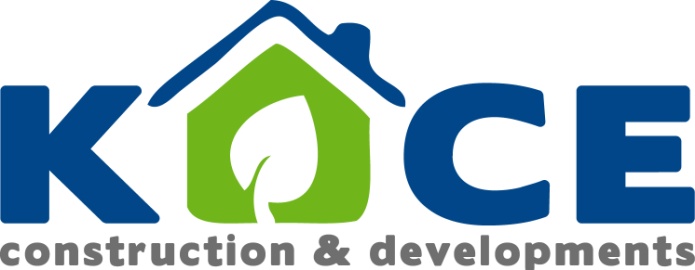 PROPERTIESCharlotte 423-667-5760   1615 Lois St Cleveland TN 37311www.kaceproperties.comSeparate Application Required for Each Applicant***************************************************Rental Property   1236  Norman Chapel -$925        1218 Norman Chapel-$925	1214 Norman Chapel-$950 Jan.Term of Rental:	YEAR TO YEAR 		DEPOSITS ARE NON REFUNDABLE*********************************************************************DESIRED DATE OF MOVE-IN:    DESIRED LEASE TERM (check one):   [ x ] 1 YEAR TERMS    2 YEAR LEASE SECURES CURRENT RENTUNIT TYPE:	[    ] 1    [ x] 2 [ ] 3 BR  [  ] 4 Bedroom APPLICANT INFORMATION:Name (full legal name): __________________________________________________________________Social Security Number: ____ ____ ____ - ____ ____ - ____ ____ ____ ____	DOB: _____ / _____ / _____Home Phone: __________________________________ Work Phone: _____________________________Driver's License / ID Number: ____________________________________________ State: ____________EMAIL ADDRESS:										SPOUSE INFORMATION:NAME:__________________________________________________________________________________Social Security Number: _____________________________________________DOB:__________________Home phone: _________________________________________ Cell:_____________________________Driver’s License number: ________________________________________________________________Email:NAME OF OCCUPANTS AND RELATIONSHIP TO APPLICANT:Name: ____________________________________________		Relationship: ____________________Name: ____________________________________________		Relationship: ____________________Name: ____________________________________________		Relationship: ____________________APPLICANT / OCCUPANT VEHICLE(S):Make: ___________________ Model: ________________________ Year: _________ Tag#: _______________Make: ___________________ Model: ________________________ Year: _________ Tag#: _____________EMPLOYMENT HISTORY:Current Employer:Name and Address: _________________________________________________________________________Phone: _____________________________________ Supervisor: ____________________________________  Length of Employment: Begin ____________________ Still employed? (check one) ___ yes   ___ noPrevious EmployerName and Address: _________________________________________________________________________Phone: _____________________________________ Supervisor: ____________________________________Length of Employment: Begin ______________ End ______________________RENTAL HISTORY:Current Address: _________________________________________________________________________Dates Lived at This Address: From ________________ to __________________Reason for leaving: _________________________________________________________________________Landlord/Manager: _____________________________ Landlord/Manager's Phone: _____________________Previous Address: ________________________________________________________Dates Lived at This Address: From ________________ to __________________Reason for leaving: _______________________________________________________Landlord/Manager: _____________________________ Landlord/Manager's Phone: ____________________INCOME:Gross Monthly Employment Income Before Deductions:   	$__________________________Gross Monthly Income From Other Sources (average):      	$__________________________TOTAL GROSS MONTHLY INCOME:                            	$__________________________MISCELLANEOUS:  (check appropriate answer)Absolutely no Pets!Do you smoke?  	_____ yes  	_____ no    UNITS ARE NON SMOKING!Do you plan to have water filled furniture on the rental property?  _____ yes 	_____ no    If yes, detail below.Have you ever been evicted? _____ yes 	_____ no   If yes, explain below.Have you ever been convicted of a felony? _____ yes  	_____ no   If yes, explain below.Have you ever filed for bankruptcy? _____ yes  	_____ no   If yes, explain below.Explanation: ________________________________________________________________________________________________________________________________________________________________________APPLICANT PERSONAL REFERENCES:Name: _____________________________________________ Relationship: ____________________________Address: ________________________________________________ Phone: ____________________________Known this reference how long? _______________________Name: _____________________________________________ Relationship: ____________________________Address: ________________________________________________ Phone: ____________________________Known this reference how long? _______________________Name: _____________________________________________ Relationship: ____________________________APPLICANT EMERGENCY CONTACT INFORMATION:Contact in Emergency (Name): ___________________________________ Relationship: __________________Emergency Contact Address: __________________________________________ Phone: ___________________I hereby certify and affirm that all information provided above is true and correct.  I fully understand that my lease or rental agreement may be terminated if I have made any false, misleading or incomplete statement(s) in this application.  I hereby authorize verification of all information provided in this application, including financial and credit information, via credit bureaus and/or contact with current and previous employers, current and previous landlords and personal references.TENANT SIGNATURE					TENANT SIGNATURE:_____________________________________                     __________________________________Tenant must also sign the Landlord Reference Sheet.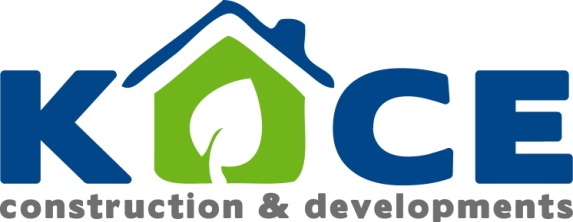 423-667-5760LANDLORD REFERENCE CHECK FORMThis applicant for our property has listed you as a previous landlord.  Please help us by filling out this information and faxing or emailing it back to us.  Thank you for your time.Charlotte Jones423-667-5760    fax  423-790-5221charlotte@kaceproperties.comPrevious Landlord:							Date: 		Company/Relationship: 						Applicant name:  Phone #: 								Address (if mailing): 																						I authorize 					. its subsidiaries, or its managing agents to investigate my rental history.  The investigation may include, but is not limited to, the questions listed below.Signature								DateSignature								DateTo be completed by landlordDates of residency:  From 			 to 		. Total number of months			1.  Did the resident pay their rent on time?								If the resident was late on the rent, how late?								How often?			Comments							How much rent was paid each month by this resident?							3.  Did you receive a security deposit?									How much of it was returned to the resident?							4.  Did the resident, their guests, or their family damage the apartment or the property?				Did they pay for the damages?			Amount of damages $				5.  Were the police ever called as a result of the disturbance?			Date			          Comments:											Were there problems with the neighbors?								7.  Does the resident have pets or other potential problems that may be important for a landlord to know?		8.  Did the resident violate the lease agreement in any way?							        Comments:											9.  Did the resident give you proper notice for vacating?							        Reason for leaving?										Would you re-rent to this resident?									11.  What previous address do your records indicate?							Comments:											Signature:						Date:					Title:							Company:				Tenant Financial Obligation Prior to OccupancyTenant Financial Obligation Prior to OccupancyCONTACT CHECKLISTFirst Month's Rent:925Current Landlord Contacted - Timely Remittance[    ] Yes		[    ] NoCurrent Employer Verified:Tenant Insurance:  REQUIREDSecurity Deposit     500       [    ] Yes		[    ] NoIncome Verified (pay stub, employer, etc.)TOTAL:1425.00[    ] Yes	[    ] No